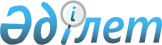 О присвоении наименования новой улицеРешение акима сельского округа Актоган Шиелийского района Кызылординской области от 14 августа 2017 года N 04-1/9. Зарегистрировано Департаментом юстиции Кызылординской области 22 августа 2017 года N 5943
      В соответствии с Законами Республики Казахстан от 23 января 2001 года "О местном государственном управлении и самоуправлении в Республике Казахстан", от 8 декабря 1993 года "Об административно-территориальном устройстве в Республике Казахстан" и заключением Кызылординской областной ономастической комиссии от 24 апреля 2015 года за № 1 аким сельского округа Актоган РЕШИЛ:
       1. Присвоить новой улице наименование "Қоңыр Нұрманов" в селе Досболдатка, сельского округа Актоган, Шиелийского района. 
       2. Контроль за исполнением настоящего решения возложить на главного специалиста коммунального государственного учреждения "Аппарат акима сельского округа Актоган" Г.Жузбаевой.
       3. Настоящее решение вводится в действие со дня первого официального опубликования.
					© 2012. РГП на ПХВ «Институт законодательства и правовой информации Республики Казахстан» Министерства юстиции Республики Казахстан
				
      Аким сельского округа Актоган

О.Абдикаримов
